Система дистанционного обучения водителей, представляет собой комплекс электронных учебных материалов, в соответствие с примерными программами профессионального обучения водителей, размещенных на ВЭБ сервере.Для обучения в системе, необходимо подключение к Интернет.Для входа в систему дистанционного обучения перейдите по ссылке:http://edu.dosaafcentr.ru/Введите логин и пароль, полученный при регистрации в этих полях: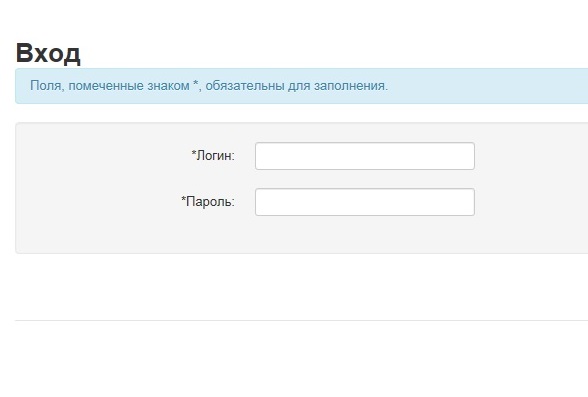 Нажмите Вход. 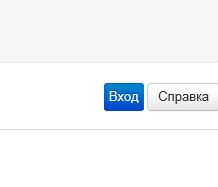 Откроется система.Для изучения предметов, в верхнем меню выберите кнопку «КНИГИ» и нажмите «ПРОСМОТР КНИГИ».Далее в окне «Курс» выберите «Обучение водителей категории «В»В окне «Книга», выберите один из предметов. 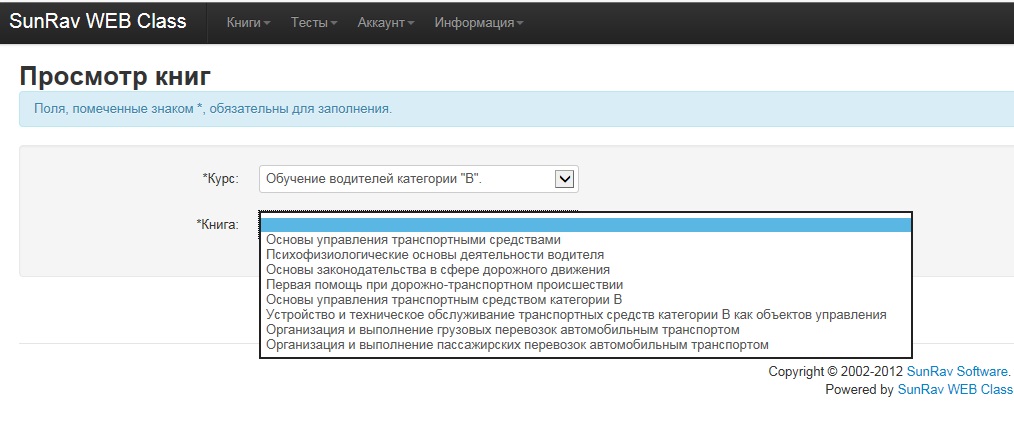 И нажмите кнопку «ПРОСМОТР».Откройте предмет с помощью бокового меню или гиперссылки.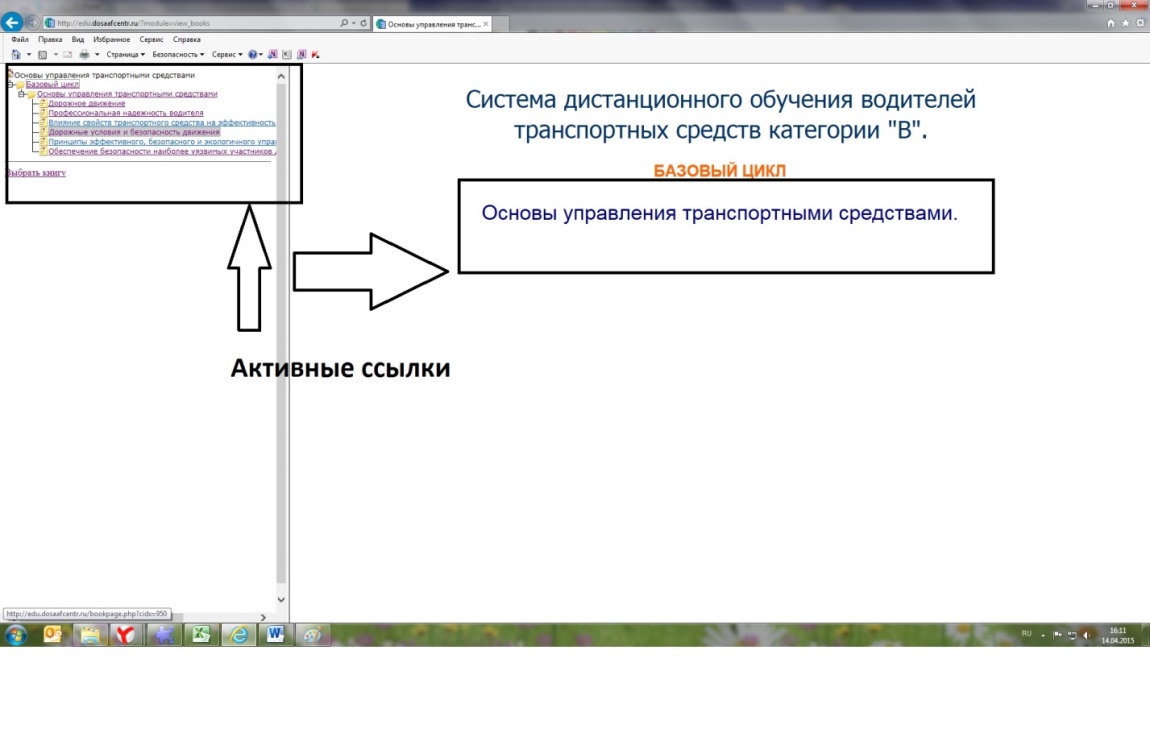 Знак «+» в боковом меню активен и означает, что под ним находятся темы. Откроется лекция.Все лекции сопровождаются слайдами и иллюстрациями.Их можно посмотреть, нажав на такой текст: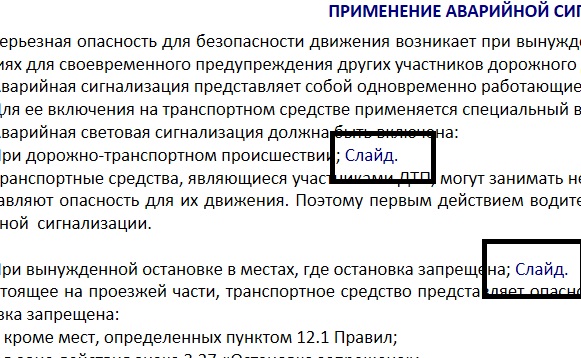 Или иногда на такой: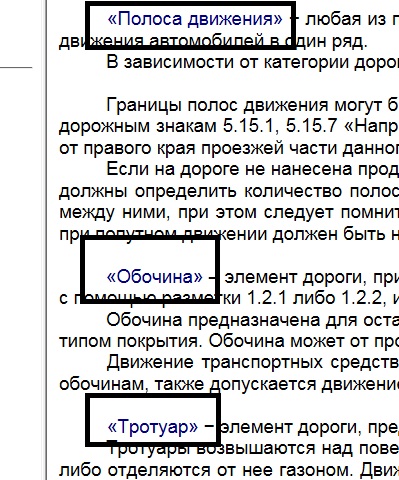 Как правило, гиперссылки на иллюстрации, синего цвета.Для возврата в текст после просмотра иллюстраций нажмите стрелку в верхнем левом углу вашего браузера.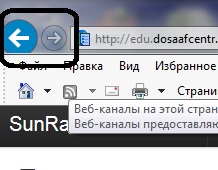 Для перехода к следующей книге нажмите «Выбрать книгу», в левом меню и повторите действия со стр. № 2 настоящей инструкции. 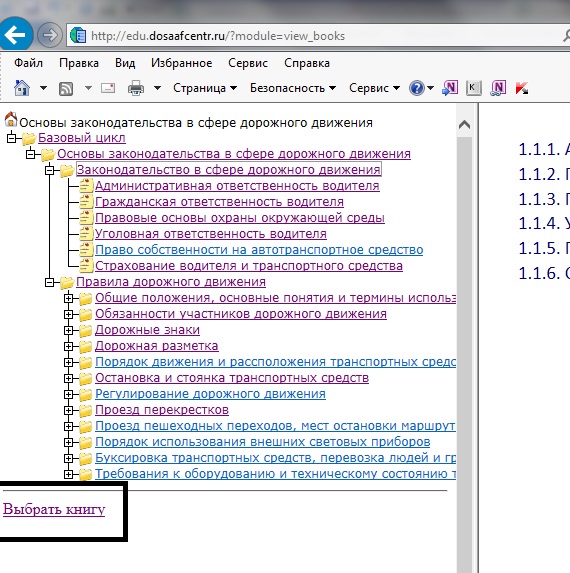 Для возврата в предыдущее меню или тему всегда используйте стрелку в верхнем левом углу вашего браузера. ТЕСТИРОВАНИЕ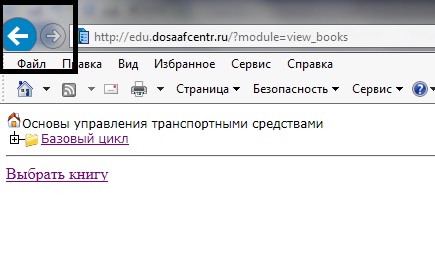 Для закрепления пройденного материала, Система предусматривает 40 билетов по 20 вопросов, а также тематические билеты и зачеты.Для прохождения тестирования: - выберете раздел «Тесты»; - далее кнопка «Тестирование»; - далее в графе «Раздел» выберете «Билеты по категории «В»» или «Тестирование по теме:…», а в графе «Тест» любой билет.  ВНИМАНИЕ!НИКОГДА НЕ ПЕРЕДАВАЙТЕ СВОИ ИДЕНТИФИКАЦИОННЫЕ ДАННЫЕ (ЛОГИН, ПАРОЛЬ) ДРУГИМ ЛИЦАМ, В ПРОТИВНОМ СЛУЧАЕ ОБРАЗОВТЕЛЬНОЕ УЧРЕЖДЕНИЕ НЕ ПОЛУЧИТ КОРРЕКТНЫХ СВЕДЕНИЙ ОБ УСПЕВАЕМОСТИ ПОЛЬЗОВАТЕЛЯ.